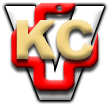 На основу члана 36. став 7. и  прилога 3Е Закона о јавним набавкама  („Службени гласник РС“, број 124/2012)КЛИНИЧКИ ЦЕНТАР ВОЈВОДИНЕул. Хајдук Вељкова бр. 1Нови СадОбјављује:Обавештење о покретању преговарачкаг поступка са објављивањем позива за подношење понуда 206-14-ПНазив, адреса и интернет страница наручиоцаКлинички центар Војводине, Хајдук Вељкова 1, 21000 Нови Сад, www.kcv.rsВрста наручиоцаКлинички центар Војводине, здравствоОпис предмета јавне набавкеНабавка система за имуноелектрофeрезу за потребе Клинике за неурологију Клиничког центра Војводине.Предмет јавне набавке није обликован по партијама.Процењена вредност набавке, без ПДВ-а износи: 3.548.070,00 динара.Образложење: Преговарачки поступак се покреће на основу члана 35.1.1) Закона о јавним набавкама - ако у отвореном, рестриктивном или квалификационом  поступку или конкурентном дијалогу добије све неприхватљиве понуде, под условом да се првобитно одређени услови за учешће у поступку, техничке спецификације и критеријум за доделу уговора не мењају. Ако наручилац одлучи да у преговарачки поступак позове само и све понуђаче који су учествовали у отвореном, рестриктивном или квалификационом поступку или конкурентном дијалогу да допуне своје понуде , тако да их учине прихватљивим, није дужан да објави позив за подношење понуда. Понуђена цена уовом  преговарачком поступку не може бити већа од понуђене цене у отвореном, рестриктивном или квалификационом поступку, односно конкурентном дијалогу.